Мастер-класс «Тюльпаны из бумаги в технике оригами»Для работы вам понадобится:• Цветная бумага• ножницы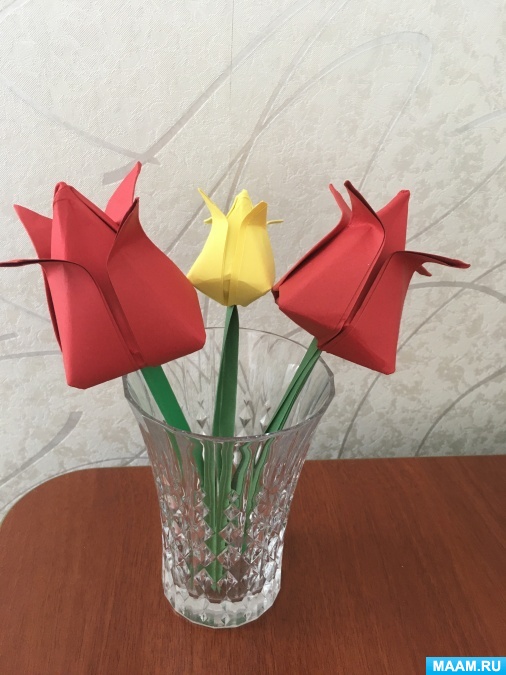 Из красной бумаги делаем квадрат размером 15*15 см.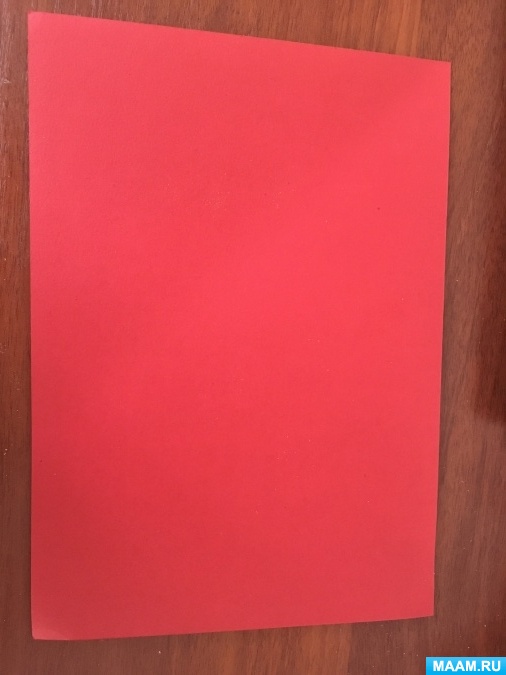 Согните лист по диагонали, лишнее отрежьте.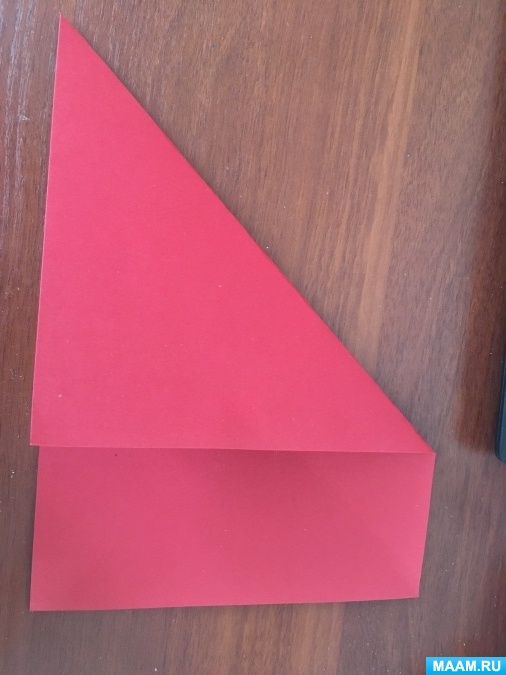 Разогните лист.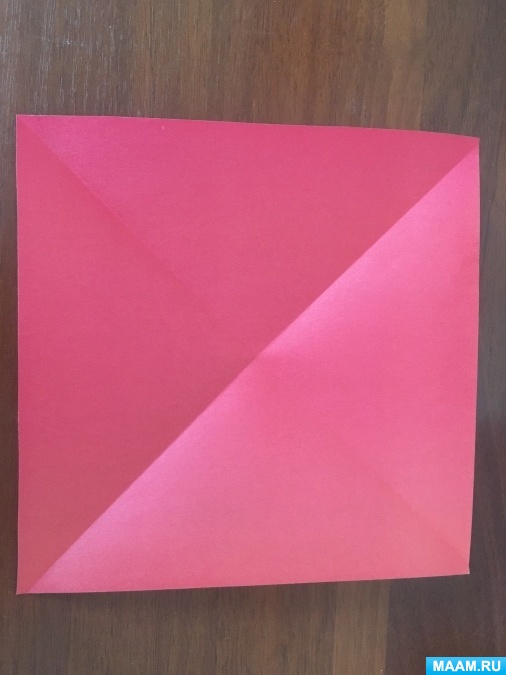 Разверните и переверните лист.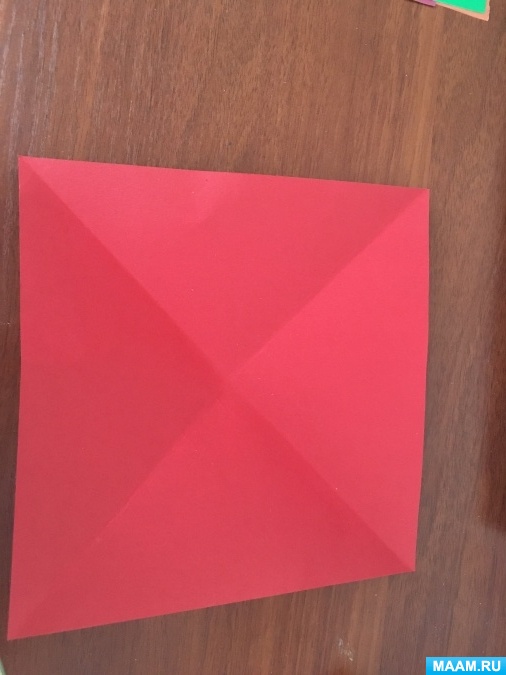 Сложите квадрат пополам.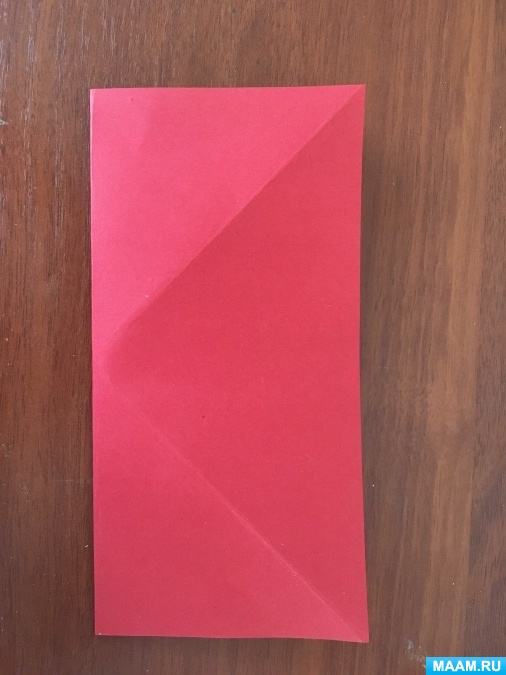 Снова переверните лист и попытайтесь сложить по полученным сгибам.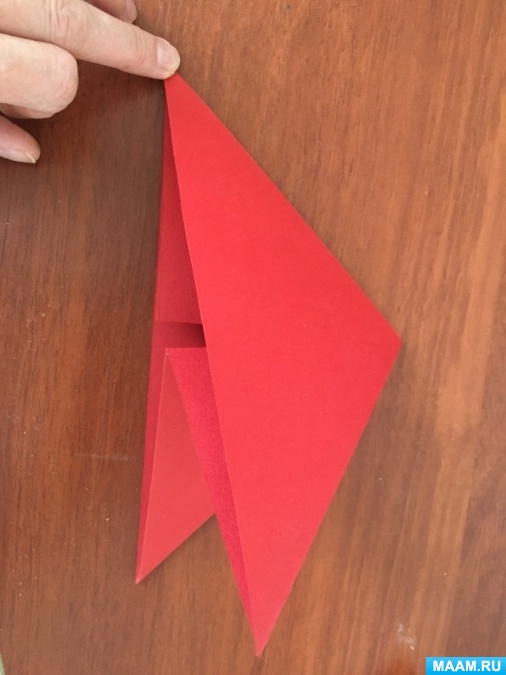 Поднимаем нижние уголки к верхнему, переворачиваем фигуру, и поднимаем другие уголки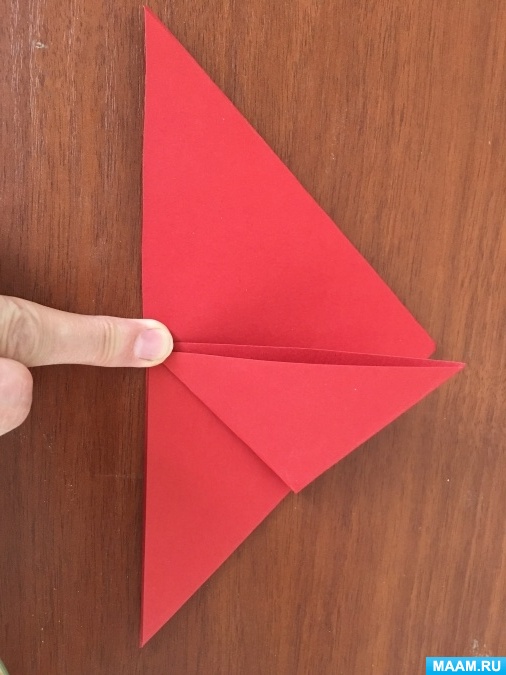 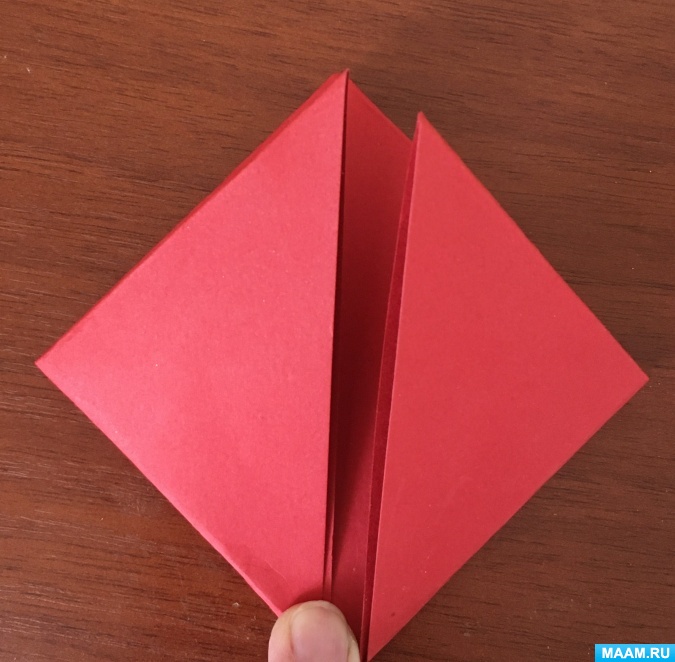 Соедините боковые углы, с одной и с другой стороны.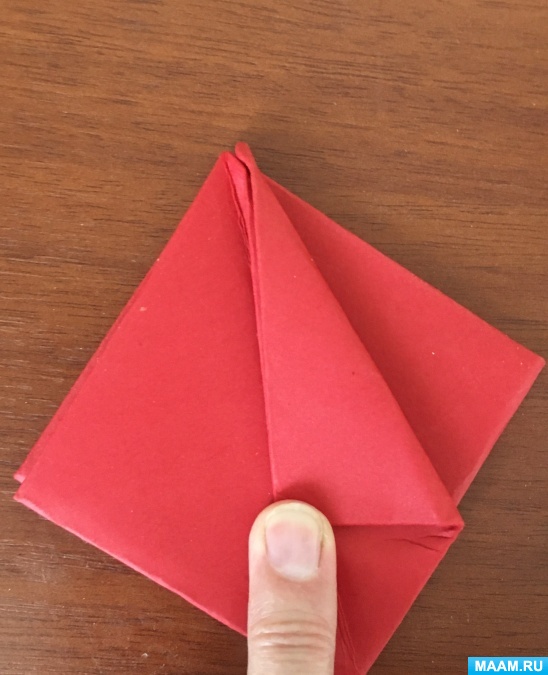 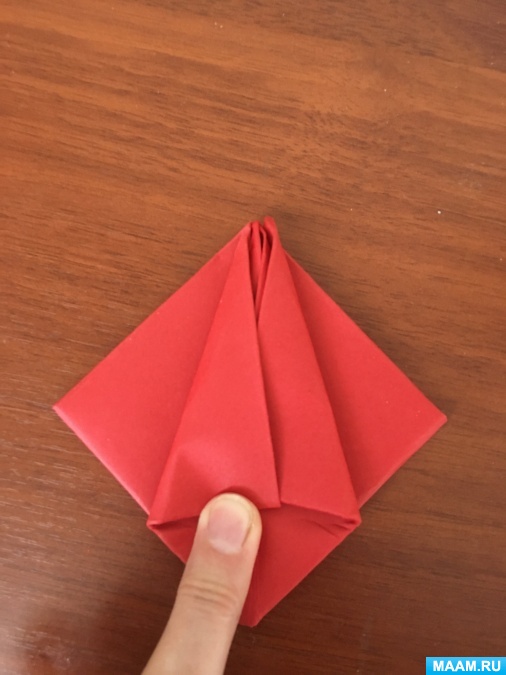 Надуваем получившуюся фигуру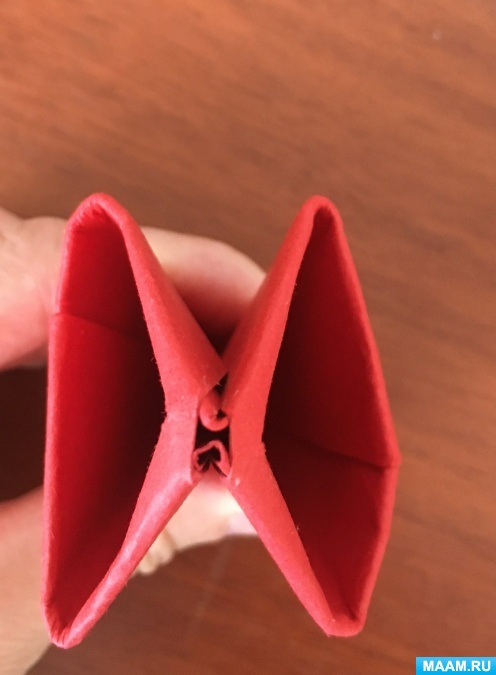 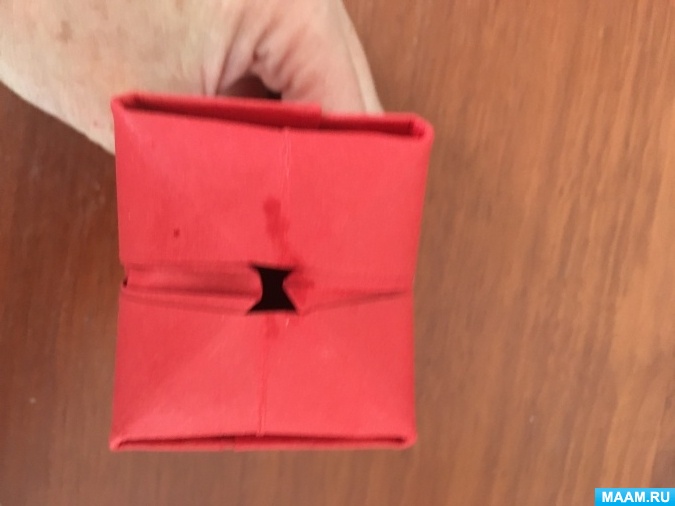 Отгибаем верхние уголки немного вниз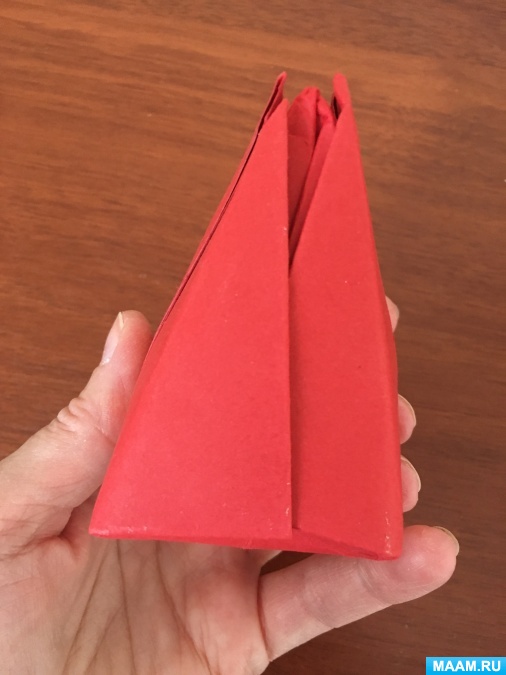 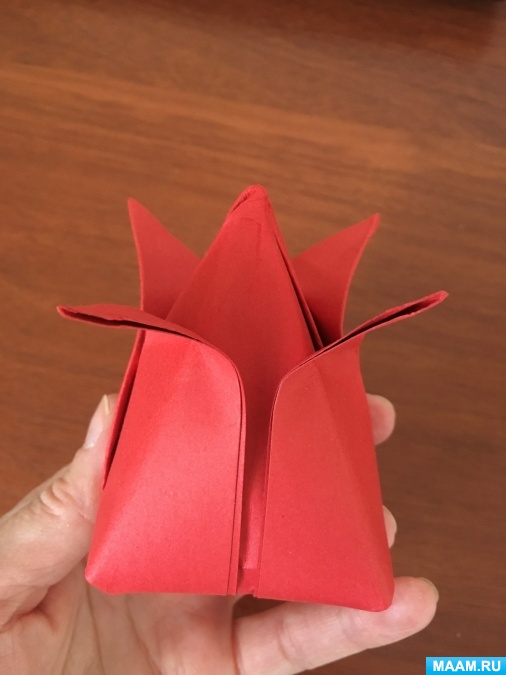 Складываем иполосоку бумаги зеленого цвета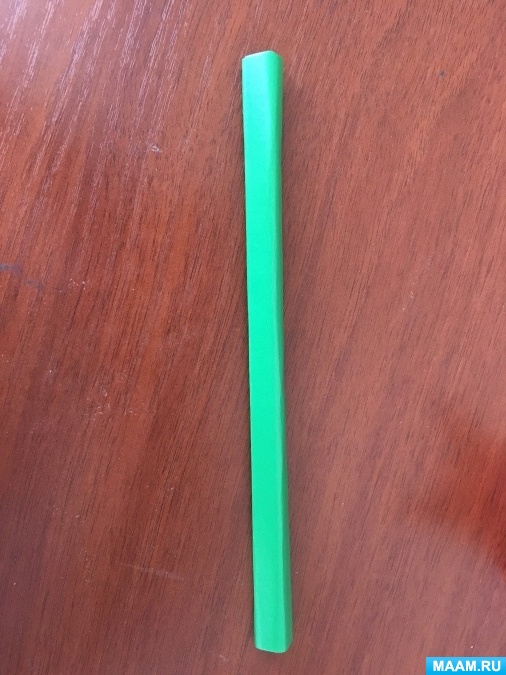 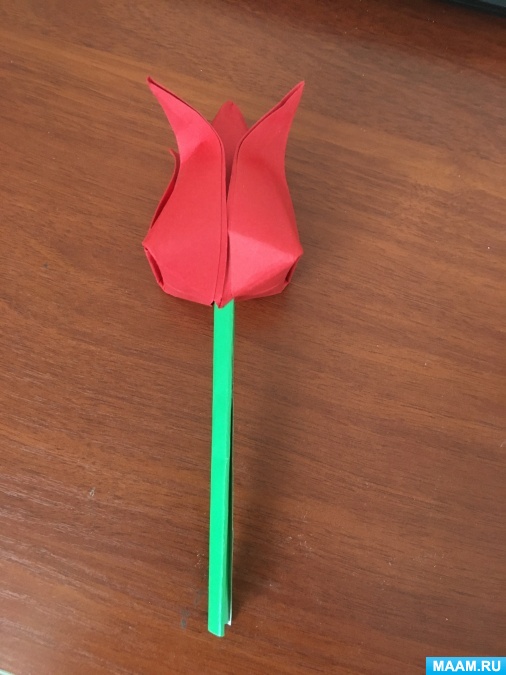 